PRESSEINFORMATIONNr. 001/FY 2022, Mai 2022Nass-/Trockenrasierer Panasonic Series 900+ Erster Panasonic 6-Klingen-Shaver für glatte Haut in einem ZugIm ÜberblickPanasonic Series 900+Premium Nass-/Trockenrasierer 
ES-LS9A mit erstem Panasonic 
6-fach ScherkopfIdeale Konturenanpassung durch flexiblen 22D ScherkopfLeistungsstarker Linearmotor mit 84.000 Schneidebewegungen/Minute30° nanopolierte KlingenIntegrierter Langhaarschneider Bartdichtesensor für weniger HautirritationenFlexibel einsetzbar: nass mit Rasierschaum/-gel oder trockenQuick-Charge Waterproof Design für einfache ReinigungLade- und Reinigungsstation 
(nur ES-LS9A) und ReiseetuiDiesen Pressetext und Pressefotos (downloadfähig mit 300 dpi) finden Sie unter www.panasonic.com/de/corporate/presse.html Hamburg, Mai 2022 – Ein glatte, saubere Rasur in nur einem Zug? Der neue Series 900+ von Panasonic nimmt die Herausforderung an – und dies bei sensibler Männerhaut ebenso wie bei einem besonders dichten oder kräftigen Bartwuchs. Für die beste Panasonic Rasur kombiniert das neue Topmodell unter den Nass-/Trockenrasierern – der ES-LS9A – den ersten 6-Klingen-Scherkopf des Unternehmens mit einem ultraschnellen Linearmotor und japanischer Klingentechnologie. Der Series 900+ agiert entsprechend schnell, gründlich und hautschonend, selbst dann, wenn die Stoppeln am Wochenende oder im Home Office einmal länger werden. Bis zu 80 Prozent der Barthaare werden bereits beim ersten Zug erfasst, darunter viermal mehr „Problemstoppeln“ wie lange oder flach anliegende Haare. Die Series 900+ ist in zwei verschiedenen Ausführungen erhältlich: als ES-LS9A mit Reinigungs- und Ladestation sowie solo als ES-LS6A.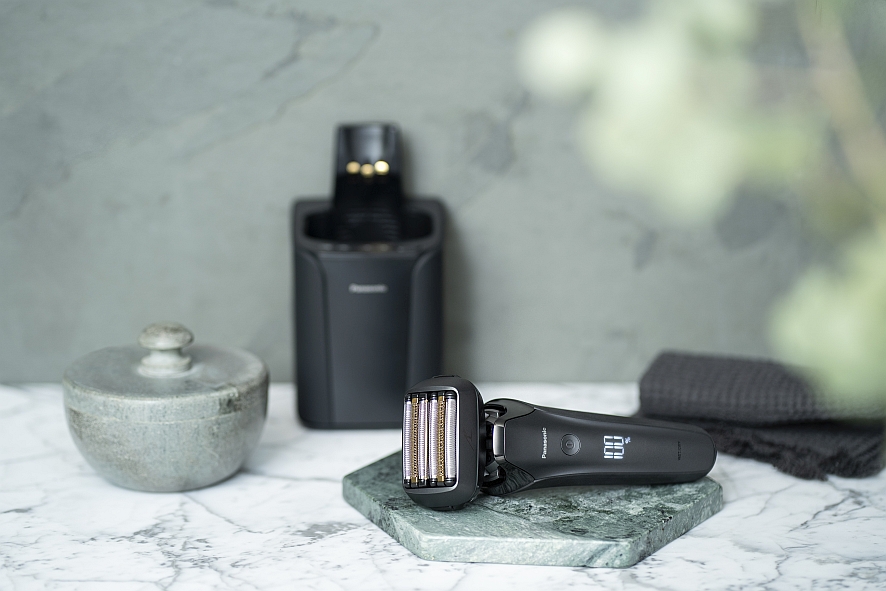 Rasieren ist wie Golfen: Je weniger Züge, desto besser. Für eine glatte, saubere und gleichzeitig hautschonende Nass- oder Trockenrasur vereint der Series 900+ eine ganze Reihe innovativer Panasonic Technologien.Das erste Panasonic 6-Klingen-System und japanische KlingentechnologieAls erster 6-Klingen-Rasierer von Panasonic verfügt der Series 900+ über zwei Finishing-Scherfolien für die besonders hautnahe Rasur, zwei Quick-Lift-Scherfolien für flach anliegende Haare und – neu – zwei Titanium-beschichtete Integralschneider für kräftige, widerspenstige Barthaare an Kinn und Hals. Dazu lässt die mittig angeordnete Softgleitrolle den Elektrorasierer spielend jeder Handbewegung folgen. Alle sechs Klingen werden mit der fortschrittlichen japanischen Klingentechnologie von Panasonic hergestellt, die als besonders scharf, stark und langlebig gilt. Die Klingen werden aus demselben hochwertigen Edelstahl geschmiedet, der auch für die Herstellung japanischer Schwerter verwendet wird. Sie sind in einem Winkel von nur 30 Grad nano-geschliffen und kappen selbst starke Bartstoppeln mühelos und hautnah.Der neue Series 900+ Rasierer verfügt außerdem über einen ausklappbaren Langhaarschneider. Mit seiner ebenfalls nano-geschliffenen Klinge (45 Grad) sorgt er z.B. an Koteletten für klare Kante. Ultraschneller Linearmotor und flexibler 22D-ScherkopfDer Panasonic Series 900+ ist mit einem ultraschnellen Linearmotor ausgestattet. Er sitzt im Kopfteil des Rasierers und treibt die Klingen direkt an. Dank der fortschrittlichen Magnetschwebetechnologie sind unglaubliche 84.000 Schneidebewegungen pro Minute möglich. Ob der Akku für 50 Minuten Betriebszeit voll geladen oder fast leer ist, spielt für die Performance des Series 900+ keine Rolle. Wo bei herkömmlichen Elektrorasierern ohne Linearmotor die Schnittgeschwindigkeit sinkt und damit verbunden das Risiko für Hautreizungen steigt, liefert der Series 900+ konstante Leistung. So lassen sich auch bei geringem Ladezustand des Akkus kräftige Stoppeln oder ein besonders dichter Bartwuchs kraftvoll und hautschonend rasieren.Zur Power des Panasonic Linearmotors und der Schärfe der japanischen Klingen kommt beim Series 900+ eine absolut präzise Konturenanpassung. Der superflexible Scherkopf ist in 22 Richtungen beweglich und verbindet Gründlichkeit mit maximaler Hautschonung. Allein der Rasiererkopf ist in zehn Richtungen beweglich: vor und zurück, links und rechts, auf und ab sowie schwenken und gleiten (vor/rück). Dazu können sich alle sechs schwimmend gelagerten Klingen vertikal und horizontal anpassen. Jeder Zug erfasst dadurch einen größeren Bereich und reduziert die Gesamtbelastung auf die Haut. Wer für bestimmte Gesichtspartien einen feststehenden Rasiererkopf bevorzugt, kann ihn alternativ auch fixieren.Eine individuellere Rasur dank SensortechnologieWeil jeder Bart anders ist, ist der Series 900+ mit der reaktionsschnellsten Bart-Sensortechnologie von Panasonic ausgestattet. Der Sensor erkennt die Bartdichte und -dicke 220 Mal pro Sekunde und passt die Motorleistung 14 Mal pro Sekunde an. So wird jede Rasur so einzigartig wie das zu rasierende Gesicht.Sauberes Design – sauberes GerätDie neueste Panasonic Shaver Technologie ist beim Series 900+ in ein elegant-minimalistisches Design gehüllt. Hochwertige, in Mattschwarz gehaltene Materialien machen den ergonomischen High-End Rasierer zum State-of-the-Art Objekt in der Männerpflege. In den Griff ist das moderne Multi-LED-Display integriert, das u.a. den Akku-Ladestand und Smart Lock anzeigt. Wer trotzdem einmal das rechtzeitige Aufladen vergessen hat, kommt morgens dennoch frisch rasiert und pünktlich aus dem Haus: Dank Quick-Charge genügen bereits drei Minuten Ladezeit für eine Rasur.Der Series 900+ ist wasserdicht designt und kann einfach unter fließendem Wasser gereinigt werden. Für ein Wie-neu-Gefühl jeden Tag bietet Panasonic den Series 900+ auch mit einer Reinigungs- und Ladestation an (Modell ES-LS9A). In etwa 90 Minuten reinigt, sterilisiert, trocknet und lädt sie den Shaver auf Knopfdruck. Die gründliche Reinigung entfernt alle Bartreste, Talg und 99 Prozent der anhaftenden Bakterien. Zudem hält sie die Klingen länger scharf. Preise und VerfügbarkeitDer Panasonic Series 900+ ist ab Mai 2022 verfügbar. Der ES-LS9A mit kombinierter Reinigungs- und Ladestation sowie elegantem Reiseetui kommt für 449 Euro (unverbindliche Preisempfehlung) in den Handel. Wer allein das Premium Rasurerlebnis sucht, findet es beim ES-LS6A im Reiseetui für 349 Euro.Über die Panasonic Group
Die Panasonic Group gehört zu den weltweit führenden Unternehmen in der Entwicklung von innovativen Technologien und Lösungen für eine Vielzahl von Anwendungen in den Geschäftsfeldern Consumer Electronics, Housing, Automotive, Industry, Communications und Energy. Am 1. April 2022 wechselte die Panasonic Group auf ein operatives Geschäftssystem, das unter dem Namen Panasonic Holdings Corporation als Holdinggesellschaft fungiert und unter dessen Dach acht Unternehmen angesiedelt sind. Seit der Gründung im Jahr 1918 setzt sich die Panasonic Group für das Wohlergehen der Menschen und der Gesellschaft ein. Grundlage der Geschäftstätigkeit sind die Unternehmensgrundsätze, neue Werte zu schaffen und nachhaltige Lösungen für die Welt von heute anzubieten. Im abgelaufenen Geschäftsjahr (Ende 31. März 2021) erzielte die Panasonic Group einen konsolidierten Netto-Umsatz von 54,02 Milliarden Euro (6.698,8 Milliarden Yen). Die Panasonic Group hat sich der Verbesserung des Wohlbefindens der Menschen verschrieben und bietet hochwertige Produkte und Dienstleistungen an. Weitere Informationen über die Panasonic Group finden Sie unter holdings.panasonic/global.Aktuelle Videos zu unseren Men’s Care Produkten finden Sie auf Youtube unter https://www.youtube.com/watch?v=8kFfL2NN4jw&list=PLF68F4E202E07BBF9. Weitere Informationen:Panasonic Deutschlandeine Division der Panasonic Marketing Europe GmbHWinsbergring 1522525 HamburgAnsprechpartner für Presseanfragen:
Michael Langbehn
Tel.: 040 / 8549-0 
E-Mail: presse.kontakt@eu.panasonic.com Bei Veröffentlichung oder redaktioneller Erwähnung freuen wir uns über die Zusendung eines Belegexemplars!Stand 05/2022. Irrtümer und technische Änderungen ohne Ankündigung vorbehalten.Technische Daten des Panasonic Series 900+Technische Daten des Panasonic Series 900+RasierertypNass-/TrockenrasiererLinearmotorJaBartdichtesensorJa (220x/Sek.)Flexibler Scherkopf22DKlingensystem6-fach (2x Finishing-Klingen, 2x Quicklift-Klingen, 
2x Integralschneider)Softgleitrolle (1x)Japanische KlingentechnologieJa30° NanoschliffJa / alle KlingenSchneidebewegungen84.000 / Min.Ausklappbarer LanghaarschneiderJaDisplayMulti-LED-Display mit Anzeige von Lade- und Betriebsstatus sowie ReinigungshinweisLadezustandsanzeigeIn 5 Prozent-SchrittenSmart LockAutomatisch Entriegelung beim Umfassen des Griffs, automatische Verriegelung 60 Sekunden nach dem LoslassenLadezeit1 Std.Betriebszeit50 Min.Quick-ChargeJa (3 Minuten)Abmessungen172 x 72 x 59 mm (B x H x T)Gewicht220 g (ohne Abdeckung)VerfügbarkeitMai 2022FarbeMattschwarzZubehörES-LS9A: Reinigungs- und Ladestation, ReiseetuiES-LS6A: ReiseetuiUnverbindliche PreisempfehlungES-LS9A: 449 Euro inkl. MwSt.ES-LS6A: 349 Euro inkl. MwSt.